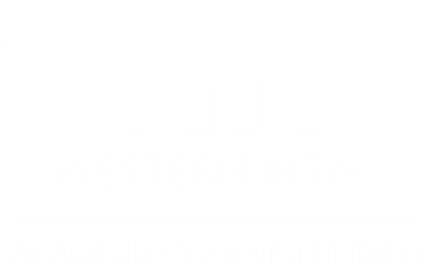 Name of Clinical Department  Urology Outpatients ClinicIndications for specialist referralHaematuriaReferral information requiredName and patient demographicDiagnosisHistory and Physical ExaminationPertinent Past illness, surgery and FH of MalignancyPertinent investigation resultsMedication List and allergies Investigations requiredRenal CT scan or USMSUUrine cytology X 3EUC/FBCInitial management No initial management for haematuria ‘Red Flag’ itemsAnaemia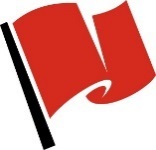 HypotensionHow to access care in the event of a ‘red flag’Direct Number:0400 559 440Email: tania.hossack@health.nsw.gov.auPlease fax referral toBHBH Outpatients Clinic fax: 08 8087 3689BHBH Outpatients Clinic phone: 08 8080 1421Other InformationPatients will be fast tracked for cystoscopyAll referral will be assessed by a visiting Urology physician at their next scheduled visit. Please contact the urologist directly for urgent reviews. During normal working hours, our urology physician is happy to discuss any referrals.